  دانشکده اقتصاد                               فرم پیشنهاد استاد راهنمای پایان نامهها و رسالههامشخصات دانشجو : نام  و نام خانوادگی :                                            شماره دانشجویی :                                                       رشته :                                         گرایش :سال ورود :                   نیمسال : اول         دوم     حوزه تخصصی مورد نظر دانشجو برای کار پایان نامه / رساله :استادان پیشنهادی برای راهنمایی پایان نامه / رساله :* یادآور میشود : بعد از تأیید استاد راهنما حداکثر 2 ماه مهلت دارید پروپوزال خود را به گروه ارائه نمایید در غیر این صورت درخواست شما برای انتخاب استاد راهنما لغو خواهد شد .امضاء دانشجو      تاریخ :تأیید مدیر گروه آموزشی                                                                                                                                                                                                               دکتر مرتضی خورسندیتأیید کارشناس                                                                           معاون آموزشی و تحصیلات تکمیلی دانشکده اقتصاداولویت نام و نام خانوادگی گروه آموزشیتعداد راهنمایی پایان نامه / رساله از کلیه رشته های  ورودی در یک سالتعداد راهنمایی پایان نامه / رساله از کلیه رشته های  ورودی در یک سالتعداد راهنمایی پایان نامه / رساله از کلیه رشته های  ورودی در یک سالتعداد راهنمایی پایان نامه / رساله از کلیه رشته های  ورودی در یک سالاولورودی :ورودی :ورودی : ورودی :اولتعداد :تعداد :تعداد :تعداد :دومورودی :ورودی :ورودی :ورودی :دومتعداد :تعداد :تعداد :تعداد :سومورودی :ورودی :ورودی :ورودی :سومتعداد :تعداد :تعداد :تعدتد :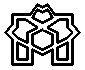 